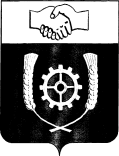      РОССИЙСКАЯ ФЕДЕРАЦИЯ                                           Р Е Ш Е Н И ЕСОБРАНИЯ ПРЕДСТАВИТЕЛЕЙ  МУНИЦИПАЛЬНОГО РАЙОНА                  КЛЯВЛИНСКИЙ                  Самарской области             09.11.2021. №95 О внесении изменений в Устав муниципального района Клявлинский Самарской областиВ соответствии с  Федеральным законом от 06.10.2003 № 131-ФЗ «Об общих принципах организации местного самоуправления в Российской Федерации»,  Собрание представителей муниципального района Клявлинский Самарской области РЕШИЛО:Внести следующие изменения в Устав муниципального района Клявлинский Самарской области, принятый решением Собрания представителей муниципального района Клявлинский Самарской области от 26.08.2013 № 213 (далее – Устав):- Часть 2 статьи 25 Устава изложить в следующей редакции : «2. Порядок организации и проведения публичных слушаний определяется решением Собрания представителей муниципального района в соответствии с Федеральным законом от 06.10.2003 N 131-ФЗ "Об общих принципах организации местного самоуправления в Российской Федерации" и должен предусматривать заблаговременное оповещение жителей муниципального образования о времени и месте проведения публичных слушаний, заблаговременное ознакомление с проектом муниципального правового акта, в том числе посредством его размещения на официальном сайте органа местного самоуправления в информационно-телекоммуникационной сети "Интернет" или в случае, если орган местного самоуправления не имеет возможности размещать информацию о своей деятельности в информационно-телекоммуникационной сети "Интернет", на официальном сайте субъекта Российской Федерации или муниципального образования с учетом положений Федерального закона от 9 февраля 2009 года N 8-ФЗ "Об обеспечении доступа к информации о деятельности государственных органов и органов местного самоуправления" (далее в настоящей статье - официальный сайт), возможность представления жителями муниципального образования своих замечаний и предложений по вынесенному на обсуждение проекту муниципального правового акта, в том числе посредством официального сайта, другие меры, обеспечивающие участие в публичных слушаниях жителей муниципального образования, опубликование (обнародование) результатов публичных слушаний, включая мотивированное обоснование принятых решений, в том числе посредством их размещения на официальном сайте.Для размещения материалов и информации, указанных в абзаце первом настоящей части, обеспечения возможности представления жителями муниципального образования своих замечаний и предложений по проекту муниципального правового акта, а также для участия жителей муниципального образования в публичных слушаниях с соблюдением требований об обязательном использовании для таких целей официального сайта может использоваться федеральная государственная информационная система "Единый портал государственных и муниципальных услуг (функций)", порядок использования которой для целей настоящей статьи устанавливается Правительством Российской Федерации.».- Часть 8 статьи 47 Устава изложить в следующей редакции : «8. Счетная палата муниципального района осуществляет следующие основные полномочия:1) организация и осуществление контроля за законностью и эффективностью использования средств местного бюджета, а также иных средств в случаях, предусмотренных законодательством Российской Федерации;2) экспертиза проектов местного бюджета, проверка и анализ обоснованности его показателей;3) внешняя проверка годового отчета об исполнении местного бюджета;4) проведение аудита в сфере закупок товаров, работ и услуг в соответствии с Федеральным законом от 5 апреля 2013 года N 44-ФЗ "О контрактной системе в сфере закупок товаров, работ, услуг для обеспечения государственных и муниципальных нужд";5) оценка эффективности формирования муниципальной собственности, управления и распоряжения такой собственностью и контроль за соблюдением установленного порядка формирования такой собственности, управления и распоряжения такой собственностью (включая исключительные права на результаты интеллектуальной деятельности);6) оценка эффективности предоставления налоговых и иных льгот и преимуществ, бюджетных кредитов за счет средств местного бюджета, а также оценка законности предоставления муниципальных гарантий и поручительств или обеспечения исполнения обязательств другими способами по сделкам, совершаемым юридическими лицами и индивидуальными предпринимателями за счет средств местного бюджета и имущества, находящегося в муниципальной собственности;7) экспертиза проектов муниципальных правовых актов в части, касающейся расходных обязательств муниципального образования, экспертиза проектов муниципальных правовых актов, приводящих к изменению доходов местного бюджета, а также муниципальных программ (проектов муниципальных программ);8) анализ и мониторинг бюджетного процесса в муниципальном образовании, в том числе подготовка предложений по устранению выявленных отклонений в бюджетном процессе и совершенствованию бюджетного законодательства Российской Федерации;9) проведение оперативного анализа исполнения и контроля за организацией исполнения местного бюджета в текущем финансовом году, ежеквартальное представление информации о ходе исполнения местного бюджета, о результатах проведенных контрольных и экспертно-аналитических мероприятий в представительный орган муниципального образования и главе муниципального образования;10) осуществление контроля за состоянием муниципального внутреннего и внешнего долга;11) оценка реализуемости, рисков и результатов достижения целей социально-экономического развития муниципального образования, предусмотренных документами стратегического планирования муниципального образования, в пределах компетенции контрольно-счетного органа муниципального образования;12) участие в пределах полномочий в мероприятиях, направленных на противодействие коррупции;13) иные полномочия в сфере внешнего муниципального финансового контроля, установленные федеральными законами, законами Самарской области, настоящим Уставом и нормативными правовыми актами представительного органа муниципального образования.».- Части 9,10 статьи 47 Устава изложить в следующей редакции : «9. Счетная палата муниципального района, помимо полномочий, предусмотренных частью 8 настоящей статьи, осуществляет контроль за законностью и эффективностью использования средств бюджета муниципального района, поступивших в бюджеты поселений, входящих в состав муниципального района.10. Внешний муниципальный финансовый контроль осуществляется Счетной палатой муниципального района:1) в отношении органов местного самоуправления и муниципальных органов, муниципальных учреждений и унитарных предприятий муниципального образования, а также иных организаций, если они используют имущество, находящееся в муниципальной собственности муниципального образования;2) в отношении иных лиц в случаях, предусмотренных Бюджетным кодексом Российской Федерации и другими федеральными законами.».- Часть 5 статьи 59 Устава изложить в следующей редакции : «5. Устав муниципального района, решение Собрания представителей муниципального района о внесении изменений и дополнений в Устав муниципального района подлежат официальному опубликованию (обнародованию) после их государственной регистрации и вступают в силу после их официального опубликования (обнародования). Глава муниципального района обязан опубликовать (обнародовать) зарегистрированные Устав муниципального района, муниципальный правовой акт о внесении изменений и дополнений в Устав муниципального района в течение семи дней со дня поступления из территориального органа уполномоченного федерального органа исполнительной власти в сфере регистрации уставов муниципальных образований уведомления о включении сведений об уставе муниципального образования, муниципальном правовом акте о внесении изменений в устав муниципального образования в государственный реестр уставов муниципальных образований субъекта Российской Федерации, предусмотренного частью 6 статьи 4 Федерального закона от 21 июля 2005 года N 97-ФЗ "О государственной регистрации уставов муниципальных образований".».- Часть 2 статьи 64 Устава изложить в следующей редакции : «2. Под официальным опубликованием (обнародованием) муниципального правового акта или соглашения, заключенного между органами местного самоуправления, понимается первая публикация его полного текста с пометкой "Официальное опубликование" в периодических печатных изданиях – газете "Знамя Родины" или газете «Вести муниципального района Клявлинский Самарской области», являющимися источником официального опубликования муниципальных правовых актов муниципального района.Для официального опубликования (обнародования) муниципальных правовых актов и соглашений органы местного самоуправления муниципального района также используют сетевое издание – портал Министерства юстиции Российской Федерации «Нормативные правовые акты в Российской Федерации» (http://pravo.minjust.ru, http://право-минюст.рф, регистрация в качестве сетевого издания : свидетельство о регистрации СМИ ЭЛ № ФС77-72471 от 05.03.2018). В случае опубликования (размещения) полного текста муниципального правового акта в указанном сетевом издании объемные графические и табличные приложения к нему в газетах «"Знамя Родины"» и «Вести муниципального района Клявлинский Самарской области» могут не проводиться.».Настоящее Решение вступает в силу на следующий день после его официального опубликования, осуществленного после его государственной регистрации.Поручить Главе муниципального района Клявлинский Самарской области направить настоящее Решение на государственную регистрацию в течение 15 (пятнадцати) дней со дня принятия настоящего Решения.После государственной регистрации вносимых настоящим Решением изменений в Устав муниципального района Клявлинский Самарской области осуществить официальное опубликование настоящего Решения в районной газете «Знамя Родины».Председатель Собрания представителей муниципального района Клявлинский Самарской области                                                                                     Т.Л.СомоваИ.о. Главы муниципального района Клявлинский Самарской области                                                             П.Н.Климашов    